Seminární práce Nicol PospíšilováDidaktika mateřského jazyka BKČJ/UDBQročníkU1ST, 9. 12. 2018Olomouc 2018Název činnosti: Třídění podstatných jmen – osoba, zvíře, věcUčivo: Podstatná jménaRočník: 3.Popis činnosti: Žák dostane krabičku se třemi přihrádkami. Jeho úkolem je roztřídit obrázky do těchto přihrádek podle toho, zda se jedná o osobu, zvíře nebo věc.Název činnosti: Třídění podstatných jmen – ten, ta, toUčivo: Podstatná jménaRočník: 3.Popis činnosti: Žák dostane krabičku se třemi přihrádkami. Jeho úkolem je roztřídit obrázky do těchto přihrádek podle toho, zda na objekty na nich ukazujeme ten, ta nebo to. 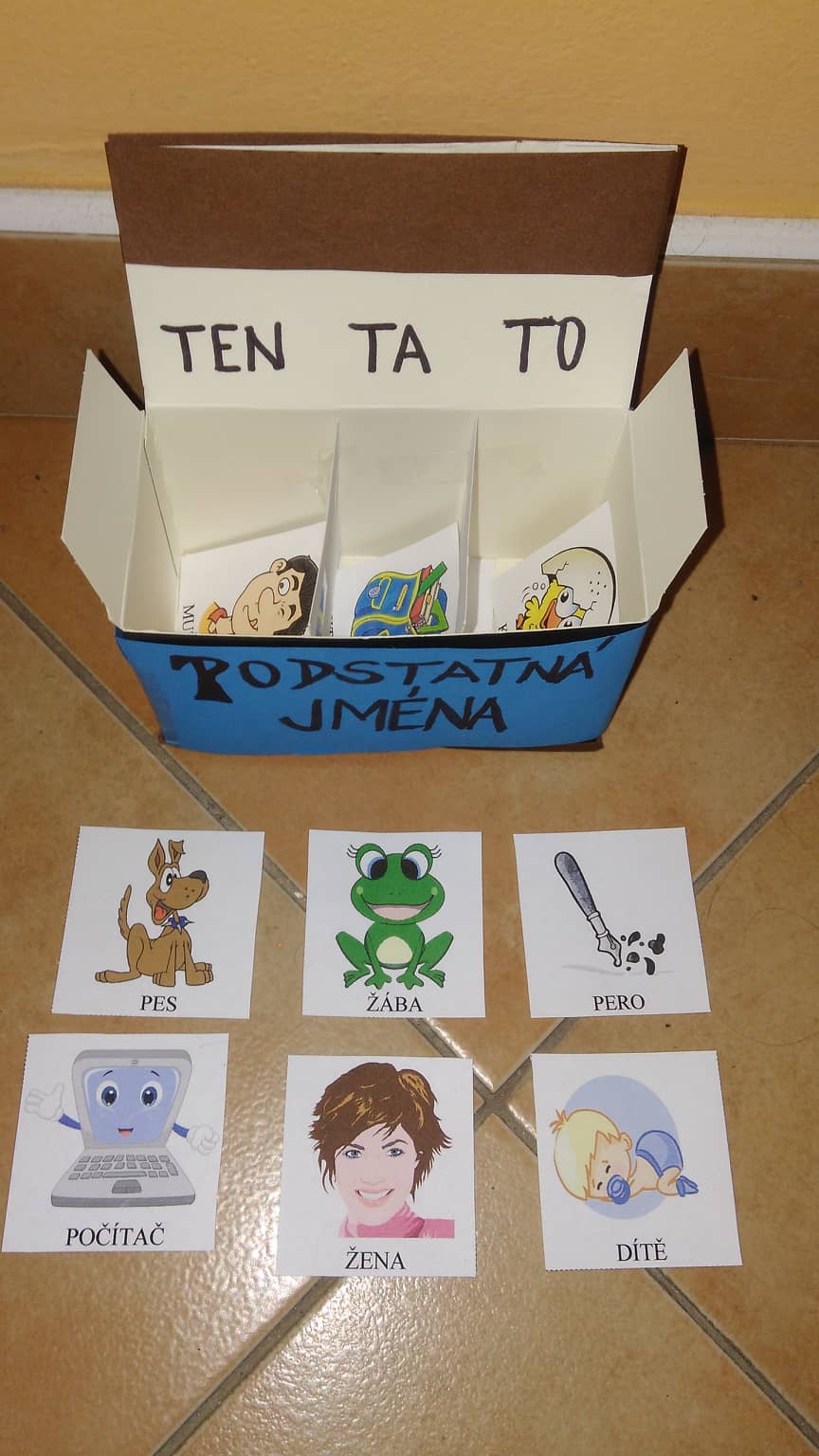 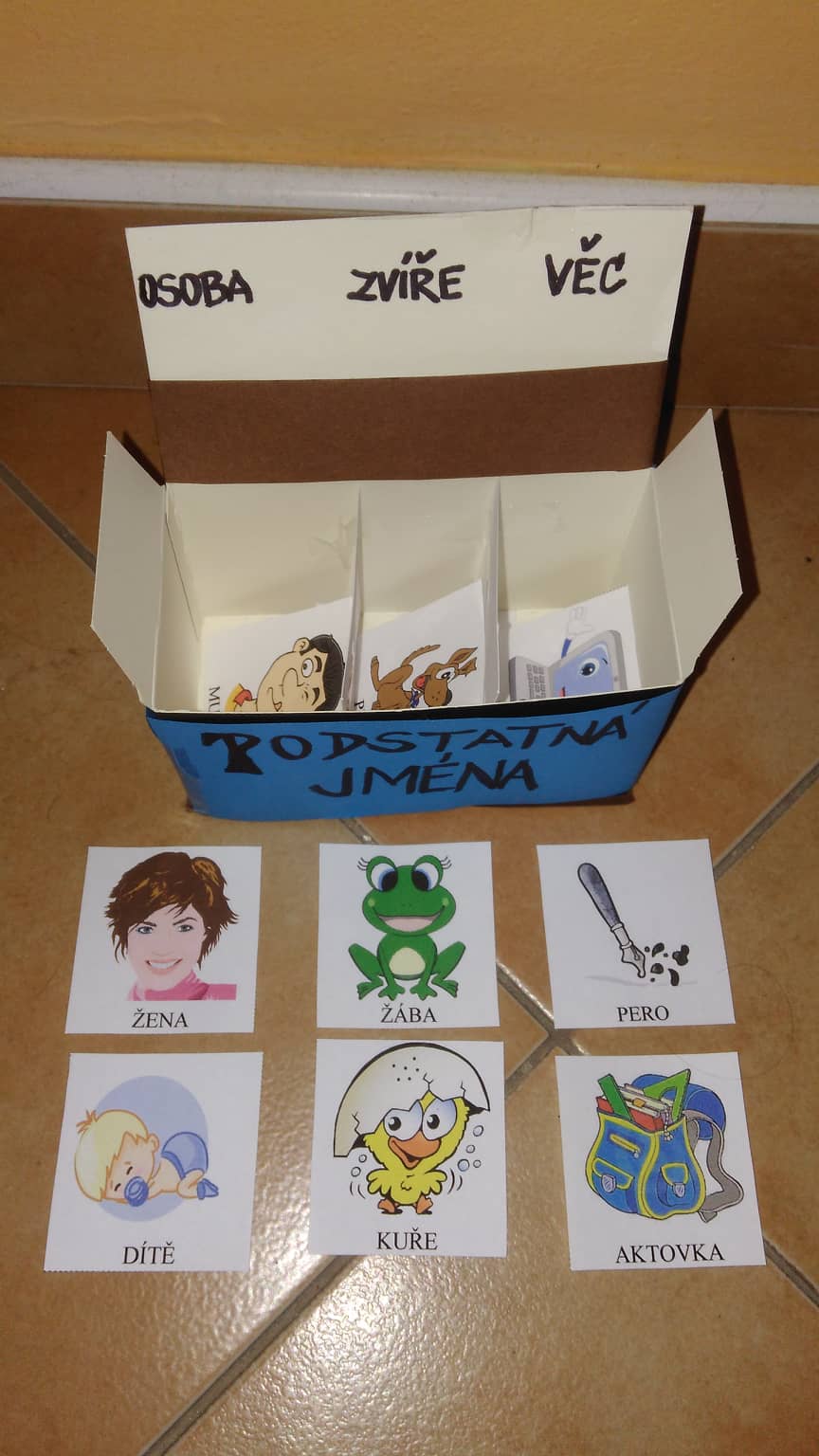 